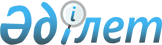 Об отмене некоторых приказов Министра образования и науки Республики КазахстанПриказ Министра образования и науки Республики Казахстан от 24 июня 2009 года № 311

      В соответствии с подпунктом 4) пункта 2 статьи 40 Закона Республики Казахстан "О нормативных правовых актах" ПРИКАЗЫВАЮ: 



      1. Утвердить прилагаемый Перечень утративших силу некоторых приказов Министра образования и науки Республики Казахстан. 



      2. Департаменту высшего и послевузовского образования (Омирбаев С. М.) довести настоящий приказ до сведения Министерства юстиции Республики Казахстан. 



      3. Настоящий приказ вступает в силу со дня подписания. 



      4. Контроль за исполнением настоящего приказа возложить на вице-министра Шамшидинову К.Н.       Министр                                    Ж. Туймебаев Утвержден приказом    

Министра образования и науки 

Республики Казахстан   

от 24 июня 2009 года № 311  

Перечень утративших силу некоторых 

приказов Министра образования и науки 

Республики Казахстан 

      1. Приказ Министра образования и науки Республики Казахстан от 1 ноября 2000 года № 1035 "Об утверждении Правил о высшем научно-педагогическом образовании (магистратура)" (зарегистрированный в Реестре государственной регистрации нормативных правовых актов Республики Казахстан от 20 января 2001 года № 1370); 



      2. Приказ Министра образования и науки Республики Казахстан от 16 мая 2005 года № 303 "О внесении изменений и дополнений в приказ Министра образования и науки Республики Казахстан от 1 ноября 2000 года № 1035 "Об утверждении Правил о высшем научно-педагогическом образовании (магистратура)" (зарегистрированный в Реестре государственной регистрации нормативных правовых актов Республики Казахстан от 11 июня 2005 года № 3676, опубликованный в "Юридической газете" от 23 ноября 2005 года № 217 (951); 



      3. Приказ Министра образования и науки Республики Казахстан от 21 июня 2006 года № 343 "Об утверждении Положения о послевузовском профессиональном образовании" (зарегистрированный в Реестре государственной регистрации нормативных правовых актов Республики Казахстан от 14 июля 2006 года за № 4302, опубликованный в "Юридической газете" от 28 июля 2006 года № 139 (1119); 



      4. Приказ Министра образования и науки Республики Казахстан от 21 апреля 2004 года № 341 "Об утверждении Инструкции о размещении на конкурсной основе государственного образовательного заказа за счет финансирования из республиканского бюджета" (зарегистрированный в Реестре государственной регистрации нормативных правовых актов Республики Казахстан от 5 мая 2004 года № 2836, опубликованный в "Юридической газете" от 12 августа 2005 года № 147-148 (881-882). 
					© 2012. РГП на ПХВ «Институт законодательства и правовой информации Республики Казахстан» Министерства юстиции Республики Казахстан
				